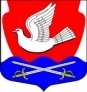 АДМИНИСТРАЦИЯ МУНИЦИПАЛЬНОГО ОБРАЗОВАНИЯИССАДСКОЕ СЕЛЬСКОЕ ПОСЕЛЕНИЕВОЛХОВСКОГО МУНИЦИПАЛЬНОГО РАЙОНАЛЕНИНГРАДСКОЙ ОБЛАСТИ                                       ПОСТАНОВЛЕНИЕот  11 января  2016 года      № 01Об утверждении административного регламента по предоставлению муниципальной услуги: «Выдача, переоформление разрешений на право организации розничных рынков и продление срока действия разрешений на право организации розничных рынков».        В соответствии с Федеральным Законом от 06.10.2003 г. № 131 –ФЗ «Об общих принципах организации местного самоуправления в Российской Федерации»; Федеральным законом от 30.07.2010 года № 210-ФЗ «Об организации предоставления государственных и муниципальных услуг»; на основании постановления администрации муниципального образования Иссадское сельское поселение от 01 августа 2011г. № 63 «Об утверждении Перечня и графика разработки административных регламентов исполнения  муниципальных функций и услуг, (предоставления муниципальных услуг)»    постановляю:          1. Утвердить административный регламент по предоставлению муниципальной услуги «Выдача, переоформление разрешений на право организации розничных рынков и продление срока действия разрешений на право организации розничных рынков» согласно приложению к настоящему постановлению.	2.  Настоящее постановление  подлежит официальному опубликованию в средствах массовой информации, газете «Волховские огни» и размещению на официальном сайте муниципального образования Иссадское  сельское поселение.         3.  Постановление вступает в силу с момента его официального опубликования.        4.  Контроль за исполнением настоящего постановления  оставляю за собой.       Глава администрации МО          Иссадское сельское поселение:                                     Н.Б. Васильева                                                                                              Утвержден:постановлением администрацииМО Иссадское сельское поселениеот 11.01.2016 года № 01АДМИНИСТРАТИВНЫЙ РЕГЛАМЕНТпредоставления муниципальной услуги «Выдача, переоформление разрешений на право организации розничных рынков и продление срока действия разрешений на право организации розничных рынков»I. Общие положения	1.1. Наименование муниципальной  услуги: «Выдача, переоформление разрешений на право организации розничных рынков и продление срока действия разрешений на право организации розничных рынков»  (далее – муниципальная услуга).1.2. Наименование органа местного самоуправления, предоставляющего муниципальную услугу.Услуга по выдаче, переоформление разрешений на право организации розничных рынков и продление срока действия разрешений на право организации розничных рынков предоставляется муниципальным образованием Иссадское сельское поселение Волховского муниципального района Ленинградской области (далее - администрация).1.3. Информация о месте нахождения и графике работы Администрации:Место нахождения, почтовый адрес: Ленинградская область, Волховский район, Иссадское сельское поселение, д. Иссад, ул. Лесная, д.1; тел. 8-813-63 35-120, 8-813-63 35-125; адрес электронной почты i--s--p@bk.ru.    1.3.1.График работы:1.3.2. Адрес портала государственных и муниципальных услуг (функций) Ленинградской области и официальных сайтов органов исполнительной власти Ленинградской области в сети Интернет.Электронный адрес портала государственных и муниципальных услуг Ленинградской области: http://gu.lenobl.ru/;Электронный адрес официального сайта Администрации Ленинградской области http://www.lenobl.ru/;Электронный адрес официального сайта Администрации Иссадское сельское поселение Волховского муниципального района http://иссад.рф/.1.3.3. Муниципальная услуга может быть предоставлена при обращении в многофункциональный центр предоставления государственных и муниципальных услуг (МФЦ). Заявители представляют документы в МФЦ путем личной подачи документов.Информация о местах нахождения и графике работы, справочных телефонах и адресах электронной почты МФЦ приведена в Приложении № 1.1.4. Порядок получения заявителями информации по вопросам предоставления муниципальной услуги, сведений о ходе предоставления муниципальной услуги, в том числе с использованием портала государственных и муниципальных услуг (функций) Ленинградской области.1.4.1. Информация о порядке предоставления муниципальной услуги предоставляется:- при личной явке заявителя в администрацию муниципального образования Иссадское сельское поселение Волховского муниципального района;- по телефону специалистами;- на Интернет-сайте администрации МО Иссадское сельское поселение;- на портале государственных и муниципальных услуг Ленинградской области;- по почте;- по электронной почте.1.4.2. Информация по предоставлению муниципальной услуги включает в себя:- местонахождение органа местного самоуправления, включая схему проезда;- график работы и справочные телефоны специалистов;- перечень документов, которые заявитель должен представить для предоставления муниципальной услуги;- административный регламент предоставления муниципальной услуги.1.4.3. Должностное лицо, осуществляющее консультирование по телефону, сняв трубку, должно представиться, назвав наименование органа, в который обратился гражданин, свою должность, фамилию, имя и отчество.1.4.4. Время консультации по телефону не должно превышать 10 минут. При невозможности специалиста, принявшего звонок, самостоятельно ответить на поставленные вопросы, телефонный звонок должен быть переадресован (переведен) другому работнику или же обратившемуся гражданину должен быть сообщен телефонный номер, по которому можно получить необходимую информацию, либо предложено обратиться с письменным обращением.1.4.5. Консультирование по письменным обращениям осуществляется в форме письменных ответов на письменные обращения заявителей. Регистрация письменного обращения осуществляется в 15 минут при личном обращении (если письменное обращение поступает по почте, регистрация осуществляется в течение дня получения).1.4.6. Руководитель определяет исполнителя для подготовки ответа по каждому конкретному письменному обращению.1.4.7. Ответы на письменные обращения должны содержать информацию на поставленные вопросы, фамилию, инициалы и номер телефона исполнителя.1.4.8. Ответ на письменное обращение подписывается уполномоченным лицом органа местного самоуправления Ленинградской области либо лицом, его замещающим.1.4.9. Указанный ответ направляется в письменном виде в зависимости от способа обращения заявителя за информацией или способа доставки ответа, указанного в письменном обращении заявителя.1.4.10. Срок направления указанного ответа составляет тридцать календарных дней со дня регистрации в органе местного самоуправления Ленинградской области письменного обращения заявителя.1.5. Описание физических и юридических лиц (заявителей) и их представителей, имеющих право в соответствии с законодательством Российской Федерации и законодательством Ленинградской области взаимодействовать с органом местного самоуправления Ленинградской области.1.5.1. В качестве заявителей при предоставлении муниципальной услуги выступают физические лица, индивидуальные предприниматели, юридические лица или их представители, подавшие заявление на предоставление муниципальной услуги, а также отраслевые (функциональные) органы местного самоуправления Ленинградской области, в том числе с правами юридического лица.1.5.2. От имени юридических лиц и индивидуальных предпринимателей могут действовать лица, действующие в соответствии с учредительными документами без доверенности; представители в силу полномочий, основанных на доверенности. От имени физических лиц могут выступать представители, действующие на основании доверенности.1.6. Информация о местах нахождения и графике работы, справочных телефонах и адресах электронной почты многофункциональных центров предоставления государственных и муниципальных услуг (МФЦ).Муниципальная услуга может быть предоставлена при обращении в МФЦ. Заявители представляют документы в МФЦ путем личной подачи документов. Информация о местах нахождения и графике работы, справочных телефонах и адресах электронной почты МФЦ приведена в приложении № 3.II. Стандарт предоставления муниципальной  услуги2.1. Наименование муниципальной услуги: «Выдача, переоформление разрешений на право организации розничных рынков и продление срока действия разрешений на право организации розничных рынков».Краткое наименование муниципальной услуги: выдача разрешений на право организации розничных рынков.2.2.Наименование органа местного самоуправления, предоставляющего муниципальную услугу, и его структурного подразделения, ответственного               за предоставление муниципальной услуги.Муниципальную услугу предоставляет Администрация муниципального образования Иссадское сельское поселение Волховского муниципального района Ленинградской области. 2.3. Результатом предоставления муниципальной услуги является:- выдача разрешения на право организации розничного рынка (далее - разрешение) заявителю;- отказ в предоставлении разрешения заявителю, в отношении которого администрацией МО Иссадское сельское поселение Волховского муниципального района принято решение об отказе в предоставлении разрешения;- переоформленное разрешение;- отказ в переоформлении разрешения заявителю, в отношении которого администрацией МО Иссадское сельское поселение Волховского муниципального района принято решение об отказе в переоформлении разрешения;- разрешение с продленным сроком действия;- отказ в продлении срока действия разрешения заявителю, в отношении которого администрацией МО Иссадское сельское поселение Волховского муниципального района принято решение об отказе в продлении срока действия разрешения.Формой результата предоставления муниципальной услуги является разрешение, переоформленное разрешение и разрешение с продленным сроком действия, оформленные на бумажном носителе, по форме, утвержденной Постановлением Правительства Ленинградской области от 29 мая 2007 г. № 121  «Об организации розничных рынков на территории Ленинградской области» (далее - Постановление Правительства ЛО № 121), согласно Приложению  № 2.Формой результата предоставления муниципальной услуги в случае принятия решения об отказе в предоставлении муниципальной услуги является уведомление об отказе в выдаче разрешения, в переоформлении разрешения, в продлении срока действия разрешения, оформленное на бумажном носителе по форме, утвержденной Постановлением  Правительства ЛО № 121, согласно Приложению № 3.Способом информирования заявителя о результате предоставления муниципальной услуги является вручение (направление по почте либо по электронной почте) заявителю: уведомления о выдаче разрешения, уведомления об отказе в выдаче разрешения, уведомления о переоформлении разрешения, уведомления об отказе в переоформлении разрешения, уведомления о продлении срока действия разрешения, уведомления об отказе в продлении срока действия разрешения, оформленного по форме, утвержденной Постановлением Правительства Ленинградской области № 121.Способами передачи результата предоставления муниципальной услуги заявителю являются:выдача разрешения, вручение (направление) уведомления о выдаче разрешения, уведомления о переоформлении разрешения, уведомления о продлении срока действия разрешения заявителю;вручение (направление) заявителю уведомления об отказе в выдаче разрешения, уведомления об отказе в переоформлении разрешения, уведомления об отказе в продлении срока действия разрешения.2.4. Срок предоставления муниципальной услуги:срок рассмотрения заявления о предоставлении разрешения составляет 30 календарных дней с момента регистрации в администрации заявления о предоставлении разрешения;2.5. Правовыми основаниями для предоставления муниципальной услуги являются:- Конституция Российской Федерации (Собрание законодательства Российской Федерации, 26 января 2009 года, № 4, ст. 445);- Федеральный закон от 2 мая 2006 года № 59-ФЗ "О порядке рассмотрения обращений граждан Российской Федерации" (Собрание законодательства Российской Федерации, 8 мая 2006 года, № 19, ст. 2060);- Федеральный закон от 27 июля 2006 года № 149-ФЗ "Об информации, информационных технологиях и о защите информации" (Собрание законодательства Российской Федерации, 31 июля 2006 года, № 31, ч. 1, ст. 3448);- Федеральный закон от 30.12.2006 N 271-ФЗ "О розничных рынках и о внесении изменений в Трудовой кодекс Российской Федерации"("Собрание законодательства РФ", 01.01.2007, N 1 (1 ч.), ст. 34), (далее - Федеральный закон N 271-ФЗ);- Федеральный закон от 27.07.2010 N 210-ФЗ "Об организации предоставления государственных и муниципальных услуг"("Собрание законодательства РФ", 02.08.2010, N 31, ст. 4179),  (далее - Федеральный закон N 210-ФЗ);- Федеральный закон от 27.07.2006 № 152-ФЗ «О персональных данных»; - постановление Правительства Российской Федерации от 10.03.2007 N 148 "Об утверждении Правил выдачи разрешений на право организации розничного рынка"("Собрание законодательства РФ", 19.03.2007, N 12, ст. 1413), (далее - постановление Правительства Российской Федерации N 148);- постановление Правительства Российской Федерации от 19.05.2007 N 297 "Об утверждении перечня сельскохозяйственной продукции, продажа которой осуществляется на сельскохозяйственном рынке и сельскохозяйственном кооперативном рынке" ("Собрание законодательства РФ", 28.05.2007, N 22, ст. 2633);- приказ Министерства экономического развития и торговли Российской Федерации от 26.02.2007 N 56 "Об утверждении номенклатуры товаров, определяющей классы товаров (в целях определения типов розничных рынков)" ("Российская газета", N 91, 28.04.2007), (далее - приказ Минэкономразвития N 56);- Закон Ленинградской области от 4 мая 2007 г. N 80-оз «Об организации розничных рынков на территории Ленинградской области» ("Вестник Правительства Ленинградской области", N 36, 06.06.2007);- Постановление Правительства Ленинградской области от 29 мая 2007 г. № 121  «Об организации розничных рынков на территории Ленинградской области» ("Вестник Правительства Ленинградской области", N 40, 05.07.2007);- Федеральный закон   от 6 апреля 2011 г. N 63-ФЗ "Об электронной подписи";- Постановление Правительства от 22.12.2012 № 1376 «Об утверждении Правил организации деятельности многофункциональных центров  предоставления государственных  и муниципальных услуг»;- Приказ Минфина России от 23.11.2011 N 158н "Об утверждении Порядка ведения Единого государственного реестра юридических лиц и предоставления содержащихся в нем сведений и документов"2.6. Исчерпывающий перечень документов, необходимых в соответствии с законодательными или иными нормативными правовыми актами для предоставления муниципальной услуги, подлежащих представлению заявителем:2.7. Заявление на русском языке о предоставлении разрешения, о переоформлении разрешения, о продлении срока действия разрешения, направленное в адрес администрации, в том числе переданное посредством ПГУ ЛО,  по электронной почте, или составленное заявителем, лично, представленное также посредством МФЦ (далее - Заявление) 2.8. Заявление о предоставлении муниципальной услуги заполняется заявителем (уполномоченным лицом) ручным или машинописным способом, либо в электронном виде на ПГУ ЛО. Личная подпись заявителя (уполномоченного лица) в заявлении заверяется специалистом администрации, либо специалистом МФЦ, либо квалифицированной электронной подписью заявителя (уполномоченного лица), подписавшего документ,  в соответствии с требованиями Федерального закона от 6 апреля 2011 г. N 63-ФЗ "Об электронной подписи" (далее – квалифицированная ЭП), в зависимости от способа обращения за предоставлением муниципальной услуги.Форма заявления в электронном виде размещается на ПГУ ЛО. 2.9. В заявлении указывается:2.10. полное и (в случае если имеется) сокращенное наименование, в том числе фирменное наименование, и организационно-правовая форма юридического лица, место его нахождения, место расположения объекта или объектов недвижимости, где предполагается организовать рынок, государственный регистрационный номер записи о создании юридического лица и данные документа, подтверждающего факт внесения сведений о юридическом лице в Единый государственный реестр юридических лиц;2.10.1. идентификационный номер налогоплательщика и данные документа о постановке юридического лица на учет в налоговом органе;2.10.2.тип рынка, который предполагается организовать;2.10.3. фамилия, имя, отчество (последнее при наличии) заявителя;2.10.4.адрес заявителя (почтовый адрес, по которому должны быть направлены ответ или уведомление о переадресации запроса);2.10.5.номер контактного телефона заявителя или его доверенного лица;2.10.6. дата составления запроса;2.10.7.подпись заявителя (за исключением обращений по электронной почте).2.11. К заявлению о предоставлении разрешения прилагаются:2.11.1. копии учредительных документов (оригиналы учредительных документов в случае если верность копий не удостоверена нотариально);2.11.2. выписка из Единого государственного реестра юридических лиц или ее нотариально удостоверенная копия (далее - выписка из ЕГРЮЛ);2.11.3. нотариально удостоверенная копия документа (договор аренды либо свидетельство о государственной регистрации права на объект недвижимости), подтверждающего право на объект или объекты недвижимости, расположенные на территории, в пределах которой предполагается организовать рынок (далее - документы на объект или объекты недвижимости).2.12. К заявлению о переоформлении разрешения в случае реорганизации юридического лица в форме преобразования, изменения его наименования прилагаются:2.12.1. копии учредительных документов (оригиналы учредительных документов в случае, если верность копий не удостоверена нотариально), подтверждающие государственную регистрацию вновь созданного юридического лица, либо изменение наименования юридического лица.2.13. К заявлению о продлении срока действия разрешения прилагаются:2.13.1. копии учредительных документов (оригиналы учредительных документов в случае, если верность копий не удостоверена нотариально) в случае внесения в них изменений;2.13.2. нотариально удостоверенная копия документа (договор аренды либо свидетельство о государственной регистрации права на объект недвижимости), подтверждающего право на объект или объекты недвижимости в случае внесения в них изменений.2.14. Исчерпывающий перечень документов, необходимых в соответствии с законодательными или иными нормативными правовыми актами для предоставления муниципальной услуги, находящихсяв распоряжении государственных органов, органов местного самоуправления и подведомственных  им организаций:2.14.1.в территориальных налоговых органах - выписка из ЕГРЮЛ, оформленная в соответствии с Приказом Минфина России от 23.11.2011 N 158н "Об утверждении Порядка ведения Единого государственного реестра юридических лиц и предоставления содержащихся в нем сведений и документов"2.14.2.в территориальном отделе Управления Росреестра по Ленинградской области - документы на объект или объекты недвижимости.2.15. Исчерпывающий перечень документов, необходимых в соответствии с законодательными или иными нормативными правовыми актами для предоставления муниципальной услуги, находящихся в распоряжении государственных органов, органов местного самоуправления и подведомственных  им организаций и подлежащих представлению в рамках межведомственного взаимодействия:Администрация либо МФЦ в рамках межведомственного информационного взаимодействия для предоставления муниципальной услуги запрашивают согласно поручению заявителя (уполномоченного лица):  - выписка из ЕГРЮЛ;- документы на объект или объекты недвижимости.2.16. Заявитель (уполномоченное лицо)  вправе представить документы, указанные в пунктах2.10. – 2.13. настоящего административного регламента, по собственной инициативе в Отдел, либо через МФЦ.2.17. Должностным лицам администрации МО Иссадское сельское поселение Волховского муниципального района запрещено требовать от заявителя:2.17.1. представления документов и информации или осуществления действий, представление или осуществление которых не предусмотрено нормативными правовыми актами, регулирующими отношения, возникающие в связи с предоставлением муниципальных услуги;2.17.2. представления документов и информации, которые находятся в распоряжении администрации МО Иссадское сельское поселение Волховского муниципального района, предоставляющих муниципальных услугу, иных государственных органов и организаций, в соответствии с нормативными правовыми актами Российской Федерации, нормативными правовыми актами Ленинградской области  и нормативными правовыми актами администрации МО Иссадское сельское поселение Волховского муниципального района Ленинградской области.2.18. Порядок представления документов заявителями:- почтовой связью заявление направляется в адрес администрации;- по электронной почте заявление направляется на электронный адрес администрации в сети Интернет;- при личном обращении в администрацию заявление составляется заявителем и передается ответственному специалисту в комнате приёма посетителей в соответствии с графиком приёмных дней;- в электронной форме через функционал электронной приемной на ПГУ ЛО;- при личном обращении в МФЦ.2.19. При предоставлении муниципальной услуги администрация обязана принять для рассмотрения документы заявителя.При подаче документов на личном приёме заявителю устно разъясняются основания для отказа в предоставлении муниципальной услуги.2.20. Исчерпывающий перечень оснований для приостановления предоставления муниципальной услуги с указанием допустимых сроков приостановления в случае, если возможность приостановления предоставления муниципальной услуги предусмотрена действующим законодательством.Основания для приостановления предоставления муниципальной услуги действующим законодательством Российской Федерации и Ленинградской области не предусмотрены.2.21. Исчерпывающий перечень оснований для отказа в приеме документов, необходимых для предоставления муниципальной услуги:- отсутствие в заявлении фамилии, имени, отчества (последнее при наличии), почтового адреса заявителя;- неподдающийся прочтению текст, в том числе текст на иностранном языке;2.22. Исчерпывающий перечень оснований для отказа в предоставлении муниципальной услуги, в том числе полученного по электронной почте, являются:- отсутствие права на объект или объекты недвижимости, расположенные в пределах территории, на которой предполагается организовать розничный рынок в соответствии с Планом организации розничных рынков на территории Ленинградской области, утвержденным Постановлением Правительства ЛО N 121 (далее - План);- несоответствие места расположения объекта или объектов недвижимости, принадлежащих заявителю, а также типа рынка, который предполагается организовать, Плану;- подача заявления о предоставлении разрешения, переоформлении разрешения, продлении срока действия разрешения (далее - заявление) с нарушением требований, установленных частями 1 и 2 статьи 5 Федерального закона N 271-ФЗ,  а также документов, прилагаемых к заявлению, содержащих недостоверные сведения.2.23. Муниципальная услуга предоставляется бесплатно.2.24. Максимальный срок ожидания в очереди при подаче заявления и в очереди на получение документов, являющихся результатом предоставления муниципальной услуги в администрации, не должен превышать 15 минут; при получении результата – не более 15 минут;  продолжительность приема не превышает 30 минут на одного заявителя.2.25. Запрос, поступивший в администрацию, регистрируется в день поступления.Требования к помещениям, в которых предоставляетсямуниципальная услуга, к местам  ожидания, к местам для заполнения запросов о предоставлении муниципальной услуги,информационным стендам с образцами их заполнения и перечнем документов, необходимых для предоставления муниципальной услуги.2.26. Требования к помещениям, в которых предоставляется муниципальная услуга, к местам  ожидания, к местам для заполнения запросов о предоставлении муниципальной услуги, информационным стендам с образцами их заполнения и перечнем документов, необходимых для предоставления муниципальной услуги.2.26.1. Вход в здание (помещение) и выход из него оборудуются, информационными табличками (вывесками), содержащие информацию о режиме его работы.2.26.2. Наличие на территории, прилегающей к зданию, не менее 10 процентов мест (но не менее одного места) для парковки специальных автотранспортных средств инвалидов, которые не должны занимать иные транспортные средства. Инвалиды пользуются местами для парковки специальных транспортных средств бесплатно. На территории, прилегающей к зданию, в которых размещены МФЦ, располагается бесплатная парковка для автомобильного транспорта посетителей, в том числе предусматривающая места для специальных'- автотранспортных средств инвалидов.2.26.3.Помещения размещаются преимущественно на нижних, предпочтительнее на первых этажах здания, с предоставлением доступа в помещение инвалидам.2.26.4.Помещения оборудованы пандусами, позволяющими обеспечить беспрепятственный доступ инвалидов, санитарно-техническими комнатами (доступными для инвалидов).2.26.5. При необходимости инвалиду предоставляется помощник из числа работников администрации МО Иссадское сельское поселение, МФЦ для преодоления барьеров, возникающих при предоставлении муниципальной услуги наравне с другими гражданами.2.26.6. Вход в помещение и места ожидания оборудованы кнопками, а также содержат информацию о контактных номерах телефонов для вызова работника, ответственного за сопровождение инвалида.2.26.7. Наличие визуальной, текстовой и мультимедийной информации о порядке предоставления муниципальных услуг, знаков, выполненных рельефно-точечным шрифтом Брайля.2.26.8. Оборудование мест повышенного удобства с дополнительным местом для собаки - поводыря и устройств для передвижения инвалида (костылей, ходунков).2.26.9. Характеристики помещений приема и выдачи документов в части объемно-планировочных и конструктивных решений, освещения, пожарной безопасности, инженерного оборудования должны соответствовать требованиям нормативных документов, действующих на территории Российской Федерации.2.26.10. Помещения приема и выдачи документов должны предусматривать места для ожидания, информирования и приема заявителей.2.26.11. Места ожидания и места для информирования оборудуются стульями, кресельными секциями, скамьями и столами (стойками) для оформления документов с размещением на них бланков документов, необходимых для получения муниципальной услуги, канцелярскими принадлежностями, а также информационные стенды, содержащие актуальную и исчерпывающую информацию, необходимую для получения муниципальной услуги, и информацию о часах приема заявлений.2.26.12. Места для проведения личного приема заявителей оборудуются столами, стульями, обеспечиваются канцелярскими принадлежностями для написания письменных обращений.Показатели доступности и качества муниципальной услуги2.27. Показатели доступности и качества муниципальной услуги.2.27.1. Показатели доступности муниципальной услуги (общие, применимые в отношении всех заявителей):равные права и возможности при получении муниципальной услуги для заявителей;транспортная доступность к месту предоставления муниципальной услуги;режим работы ОМСУ, обеспечивающий возможность подачи заявителем запроса о предоставлении муниципальной услуги в течение рабочего времени;возможность получения полной и достоверной информации о муниципальной услуге в ОМСУ, МФЦ, по телефону, на официальном сайте органа, предоставляющего услугу, посредством ЕПГУ, либо ПГУ JIO;обеспечение для заявителя возможности подать заявление о предоставлении муниципальной услуги посредством МФЦ, в форме электронного документа на ЕПГУ либо на ПГУ  ЛО, а также получить результат;обеспечение для заявителя возможности получения информации о ходе и результате предоставления муниципальной услуги с использованием ЕПГУ и (или) ПГУ ЛО.2.27.2. Доля случаев предоставления муниципальной услуги в установленные сроки.Показатель определяется по формуле:D ЗАП ср. = ЗАП ср. / ЗАП общ. x 100 процентов,где:ЗАП общ. - общее количество заявлений, исполненных в течение года;ЗАП ср. - количество заявлений, исполненных в течение года в установленные сроки;D ЗАП ср. - доля заявлений,  исполненных в установленные сроки.Целевое значение показателя - 100%.2.27.2. Доля обоснованных жалоб к общему количеству заявлений о получении муниципальной услуги.Показатель определяется по формуле:DЖ об. = Ж об. / ЗАП общ. x 100 процентов,где:ЗАП общ. - общее количество заявлений, исполненных в течение года;Ж об. - количество обоснованных жалоб на предоставление муниципальной услуги, поступивших в течение года;DЖ об. - доля обоснованных жалоб.Целевое значение показателя - 0%.2.27.3. Предоставление муниципальной услуги посредством МФЦ осуществляется в подразделениях государственного бюджетного учреждения Ленинградской области «Многофункциональный центр предоставления государственных и муниципальных услуг» (далее – ГБУ ЛО «МФЦ») при наличии вступившего в силу соглашения о взаимодействии между ГБУ ЛО «МФЦ» и Администрацией. Предоставление муниципальной услуги в иных МФЦ осуществляется при наличии вступившего в силу соглашения о взаимодействии между ГБУ ЛО «МФЦ» и иным МФЦ.2.28.Иные требования, в том числе учитывающие особенности предоставления муниципальной услуги в МФЦ и через ЕПГУ ЛО.2.28.1. В случае     подачи    документов  для получения услуги   посредством   МФЦ специалист   МФЦ,    осуществляющий       приём     документов,  представленных   для     получения   услуги, выполняет следующие действия:- определяет предмет обращения;- проводит проверку полномочий лица, подающего документы;- проводит   проверку   правильности заполнения заявления и  соответствия     представленных документов    требованиям,   указанным    в  пункте 2.11-2.15  Административного регламента;- осуществляет сканирование представленных документов, формирует электронное дело, все документы которого связываются единым уникальным идентификационным кодом, позволяющим установить    принадлежность    документов     конкретному    заявителю    и    виду   обращения за муниципальной услугой;- заверяет электронное дело своей электронной цифровой подписью (далее - ЭЦП);- направляет копии документов и реестр документов в  администрацию:а) в электронном виде (в составе пакетов электронных дел) в течение 1 рабочего дня  со дня обращения заявителя в МФЦ;б) на   бумажных    носителях    (в случае    необходимости    обязательного     предоставления оригиналов документов) – в   течение   3 рабочих   дней   со   дня   обращения заявителя в  МФЦ,  посредством   курьерской   связи,   с   составлением    описи    передаваемых документов, с указанием даты,  количества   листов,   фамилии,   должности   и подписанные уполномоченным специалистом МФЦ. 2.28.2. По окончании приёма документов специалист МФЦ выдает заявителю   расписку   в  приёме документов.2.28.3. При обращении гражданина в орган местного самоуправления, предоставляющий муниципальную услугу, посредством МФЦ и при указании заявителем места получения ответа (результата предоставления муниципальной услуги) в МФЦ, ответственный специалист администрации МО Иссадское сельское поселение, предоставляющего муниципальную услугу, направляет в МФЦ документы, являющиеся результатом предоставления муниципальной услуги, для их последующей передачи заявителю в срок не более одного рабочего дня со дня их регистрации в органе местного самоуправления, предоставляющего муниципальную услугу, и не позднее двух рабочих дней до окончания срока предоставления муниципальной услуги.Специалист МФЦ, ответственный   за    выдачу    документов,   являющихся результатом предоставления муниципальной услуги, указанных в пункте 2.3. Административного регламента и полученных от  администрации, в день их получения сообщает заявителю о принятом решении по телефону (с записью даты и времени телефонного звонка), а также о возможности получения документов в МФЦ, если иное не предусмотрено в разделе II Административного регламента.2.28.4. Особенности предоставления муниципальной услуги в электронном виде.Деятельность ПГУ ЛО  по организации предоставления муниципальной услуги осуществляется в соответствии с Федеральным законом  от 27.07.2010 № 210-ФЗ «Об организации предоставления государственных и муниципальных услуг».2.28.5. Для получения муниципальной услуги через ПГУ ЛО заявителю необходимо предварительно пройти процесс регистрации в Единой системе идентификации и аутентификации (далее – ЕСИА). 2.28.6. Муниципальная услуга может быть получена через ПГУ ЛО следующими способами: с обязательной личной явкой на прием в администрацию;без личной явки на прием в администрацию.2.28.7.  Для получения муниципальной услуги без личной явки на приём в Отдел заявителю необходимо предварительно оформить квалифицированную ЭП для заверения заявления и документов, поданных в электронном виде на ПГУ ЛО. 2.28.8. Для подачи заявления через ПГУ ЛО заявитель должен выполнить следующие действия:пройти идентификацию и аутентификацию в ЕСИА;в личном кабинете на ПГУ ЛО  заполнить в электронном виде заявление на оказание услуги;приложить к заявлению отсканированные образы документов, необходимых для получения услуги;в случае, если заявитель выбрал способ оказания услуги без личной явки на прием в Администрацию - заверить заявление и прилагаемые к нему отсканированные документы (далее - пакет электронных документов) полученной ранее квалифицированной ЭП;в случае если заявитель выбрал способ оказания услуги с личной явкой на прием в Администрацию - заверение пакета электронных документов квалифицированной ЭП не требуется;направить пакет электронных документов в Администрацию посредством функционала ПГУ ЛО. 2.28.9. В результате направления пакета электронных документов посредством ПГУ ЛО в соответствии с требованиями, автоматизированной информационной системой межведомственного электронного взаимодействия Ленинградской области (далее  - АИС «Межвед ЛО») производится автоматическая регистрация поступившего пакета электронных документов и присвоение пакету уникального номера дела. Номер дела доступен заявителю в личном кабинете ПГУ ЛО. 2.28.10. При предоставлении муниципальной услуги через ПГУ ЛО, в случае если заявитель подписывает заявление квалифицированной ЭП, специалист администрации; выполняет следующие действия: формирует пакет документов, поступивший через ПГУ ЛО, и передает ответственному специалисту администрации, наделенному в соответствии с должностным регламентом функциями по выполнению административной процедуры по приему заявлений и проверке документов, представленных для рассмотрения;после рассмотрения документов и утверждения решения о предоставлении муниципальной услуги (отказе в предоставлении) заполняет предусмотренные в АИС «Межвед ЛО» формы о принятом решении и переводит дело в архив АИС "Межвед ЛО";уведомляет заявителя о принятом решении с помощью указанных в заявлении средств связи, затем направляет документ почтой либо выдает его при личном обращении заявителя.2.28.11.При предоставлении муниципальной услуги через ПГУ ЛО, в случае если заявитель не подписывает заявление квалифицированной ЭП, специалист Отдела выполняет следующие действия:формирует пакет документов, поступивший через ПГУ ЛО, и передает ответственному специалисту администрации, наделенному в соответствии с должностным регламентом функциями по выполнению административной процедуры по приему заявлений и проверке документов, представленных для рассмотрения;формирует через АИС «Межвед ЛО» приглашение на прием, которое должно содержать следующую информацию: адрес администрации в который необходимо обратиться заявителю, дату и время приема, номер очереди, идентификационный номер приглашения и перечень документов, которые необходимо представить на приеме. В АИС «Межвед ЛО» дело переводит в статус «Заявитель приглашен на прием». В случае неявки заявителя на прием в назначенное время заявление и документы хранятся в АИС «Межвед ЛО» в течение 30 календарных дней, затем специалист администрации, наделенный в соответствии с должностным регламентом функциями по приему заявлений и документов через ПГУ ЛО переводит документы в архив АИС «Межвед ЛО».В случае если заявитель явился на прием  в указанное время, он обслуживается строго в это время. В случае, если заявитель явился позже, он обслуживается в порядке живой очереди. В любом из случаев ответственный специалист администрации,  ведущий прием, отмечает факт явки заявителя в АИС "Межвед ЛО", дело переводит в статус "Прием заявителя окончен".После рассмотрения документов и утверждения решения о предоставлении муниципальной услуги (отказе в предоставлении) заполняет предусмотренные в АИС «Межвед ЛО» формы о принятом решении и переводит дело в архив АИС "Межвед ЛО";Специалист администрации уведомляет заявителя о принятом решении с помощью указанных в заявлении средств связи, затем направляет документ почтой либо выдает его при личном обращении заявителя.2.28.12.В случае поступления всех документов, указанных в пунктах2.10. – 2.13.настоящего административного регламента, в форме электронных документов (электронных образов документов), удостоверенных квалифицированной ЭП, днем обращения за предоставлением муниципальной услуги считается дата регистрации приема документов на ПГУ ЛО. В случае если направленное заявителем (уполномоченным лицом)  электронное заявление и документы не заверены квалифицированной ЭП, днем обращения за предоставлением муниципальной услуги считается дата личной явки заявителя в администрацию с предоставлением документов, указанных в пунктах 2.10. – 2.13.настоящего административного регламента.III. Информация об услугах, являющихся необходимыми и          обязательными для предоставления муниципальной услуги3.1. Получение услуг, которые, которые являются необходимыми и обязательными для предоставления муниципальной услуги, не требуется.IV. Состав, последовательность и сроки выполненияадминистративных процедур, требования к порядкуих выполнения, в том числе особенности выполненияадминистративных процедур в электронной форме4.1. Административные процедуры администрации по предоставлению муниципальной услуги:- прием и регистрация заявления юридического лица о предоставлении разрешения, переоформлении разрешения, продлении срока действия разрешения и прилагаемых к заявлению документов;- подготовка и направление межведомственного запроса в территориальный налоговый орган и(или) территориальный отдел Управления Росреестра по Ленинградской области;- рассмотрение заявления о предоставлении разрешения, переоформлении разрешения, продлении срока действия разрешения и принятие решения;- оформление и вручение (направление) заявителю уведомления о выдаче разрешения, уведомления о переоформлении разрешения, уведомления о продлении срока действия разрешения и выдача разрешения, переоформленного разрешения, разрешения с продленным сроком действия либо вручение (направление) заявителю уведомления об отказе в выдаче разрешения, уведомления об отказе в переоформлении разрешения, уведомления об отказе в продлении срока действия разрешения;- формирование дела о предоставлении заявителю права на организацию розничного рынка на территории МО Иссадское сельское поселение Волховского муниципального района Ленинградской области.4.2. Блок-схема последовательности административных процедур приведена в Приложении 4 к Административному регламенту.Прием и регистрация заявления юридического лица о предоставлении разрешения, переоформлении разрешения, продлении срока действия разрешения и прилагаемых к заявлению документов4.3. Основанием для начала исполнения административной процедуры является поступление заявления юридического лица о предоставлении, переоформлении, продлении срока действия разрешения на право организации розничного рынка (далее - Заявление) и прилагаемых к нему документов в Администрацию, в том числе по электронной почте, или заявления, составленного заявителем лично в Администрации, либо через МФЦ, либо через ПГУ ЛО.4.4. Прием и регистрация документов осуществляется специалистами  Администрации, а при обращении через МФЦ - специалистами МФЦ4.5. Заявление, переданное по электронной почте, распечатывается на бумажном носителе, и в дальнейшем работа с ним ведется в установленном порядке.4.6. В случае если заявитель обращается лично в Администрацию или МФЦ, ему разъясняется порядок предоставления услуги и предлагается заполнить заявление. Затем заявитель информируется о сроках выдачи ответа.4.7. В случае принятия решения об отказе в предоставлении услуги заявителю разъясняются причины отказа. Критерием принятия решения об отказе в предоставлении услуги является отсутствие у заявителя права на объект или объекты недвижимости, расположенные в пределах территории, на которой предполагается организовать розничный рынок в соответствии с Планом организации розничных рынков на территории Ленинградской области, утвержденным Постановление Правительства ЛО N 121; несоответствие места расположения объекта или объектов недвижимости, принадлежащих заявителю, а также типа рынка, который предполагается организовать, Плану; подача заявления о предоставлении разрешения, переоформлении разрешения, продлении срока действия разрешения (далее - заявление) с нарушением требований, установленных частями 1 и 2 статьи 5 Федерального закона N 271-ФЗ, а также документов, прилагаемых к заявлению, содержащих недостоверные сведения.4.8. Заявление регистрируется специалистом Администрации, уполномоченным осуществлять приём и регистрацию почтовой корреспонденции, либо специалистом МФЦ.4.9. Срок выполнения административной процедуры составляет 1 рабочий день.4.10. Результатом выполнения административной процедуры является присвоение входящего номера и даты поступления заявления  в Администрацию и передача его на исполнение специалисту администрации, ответственному за исполнение муниципальной услуги, либо  сформированный комплект документов (в случае поступления документов в электронном виде).Подготовка и направление межведомственного запросав территориальный налоговый орган и (или) УправлениеРосреестра по Ленинградской области4.11. Юридическим фактом, являющимся основанием для начала выполнения административного действия, является непредставление заявителем выписки из ЕГРЮЛ и  (или) документов на объект или объекты недвижимости;4.12. Должностным лицом, ответственными за формирование и направление межведомственных запросов, является специалист администрации, либо специалист МФЦ.4.13. Формирование межведомственного запроса о представлении выписки из ЕГРЮЛ и (или) документов на объект или объекты недвижимости (далее – межведомственный запрос).Требования к содержанию и формированию межведомственного запроса установлены статьей 7.2 Федерального закона N 210-ФЗ. Межведомственный запрос должен содержать следующие сведения:наименование органа, направляющего межведомственный запрос;наименование органа (организации), в адрес которого направляется межведомственный запрос;наименование услуги, для предоставления которой необходимо представление документа и (или) информации, а также, если имеется, номер (идентификатор) такой услуги в реестре муниципальных услуг;указание на положения нормативного правового акта, которыми установлено представление документа и (или) информации, необходимых для предоставления услуги, и указание на реквизиты данного нормативного правового акта;сведения, необходимые для представления документа и (или) информации, установленные административным регламентом предоставления муниципальной услуги, а также сведения, предусмотренные нормативными правовыми актами как необходимые для представления таких документов и (или) информации;контактная информация для направления ответа на межведомственный запрос;дата направления межведомственного запроса и срок ожидаемого ответа на межведомственный запрос;фамилия, имя, отчество и должность специалиста администрации, его подпись, в том числе электронная подпись, а также номер служебного телефона и (или) адрес электронной почты для связи;информация о факте получения согласия, предусмотренного частью 5 статьи 7 Федерального закона N 210-ФЗ.Максимальный срок формирования межведомственного запроса - три рабочих дня с момента приема заявления.Межведомственный запрос формируется в электронном виде и подписывается электронной подписью специалиста администрации. После подписания межведомственного запроса и до его направления специалист администрации, обеспечивает регистрацию межведомственного запроса в системе документооборота.Основным способом направления межведомственного запроса и получения ответа на него в соответствии с пунктом 1 статьи 7.1 Федерального закона N 210-ФЗ является единая система межведомственного электронного взаимодействия (далее - ЕСМЭВ). Кроме того, направление межведомственного запроса может осуществляться по электронной почте, а так же иными способами, не противоречащими законодательству.При получении ответа на межведомственный запрос специалист администрации приобщает полученный ответ к делу, открытому в связи с поступлением Заявления. Датой направления межведомственного запроса считается  дата регистрации исходящего почтового отправления.4.14. Критерием принятия решения при выполнении административного действия является непредставление заявителем выписки из ЕГРЮЛ и (или) документов на объект или объекты недвижимости.4.15. Результатом административной процедуры является получение выписки из ЕГРЮЛ и (или) документов на объект или объекты недвижимости.      4.16.  Способом фиксации результата выполнения административной процедуры является регистрация ответа территориального налогового органа и (или) территориального отдела Управления Росреестра по Ленинградской области.Рассмотрение заявления о предоставлении разрешения,переоформлении разрешения, продлении срока действияразрешения и принятие решения4.17. Юридическим фактом, являющимся основанием для рассмотрения заявления, является регистрация заявления и прилагаемых к нему документов.4.18. Специалист администрации, при рассмотрении заявления осуществляет проверку полноты и достоверности приложенных к заявлению документов в соответствии с требованиями статьи 5 Федерального закона N 271-ФЗ, постановления Правительства Российской Федерации N 148, а также соответствие (несоответствие) места расположения объекта или объектов недвижимости, принадлежащих заявителю, типа рынка, который предполагается организовать, Плану.По результатам рассмотрения заявления специалист администрации готовит проект  постановления местной администрации:о предоставлении разрешения либо об отказе в предоставлении разрешения;о переоформлении разрешения либо об отказе в переоформлении разрешения;о продлении срока действия разрешения либо об отказе в продлении срока действия разрешения.Специалист администрации осуществляет подготовку проекта постановления МО Иссадское сельское поселение Волховского муниципального района Ленинградской области, обеспечивает его согласование и направление на подпись в установленном порядке.4.19. Должностным лицом, ответственными за рассмотрение заявления, подготовку проекта постановления  МО Иссадское сельское поселение Волховского муниципального района Ленинградской области, является специалист администрации.4.20. Критериями принятия решения при выполнении административного действия являются соответствие (несоответствие) заявления и прилагаемых к нему документов, указанных в пункте 2.10. настоящего Административного регламента, требованиям статьи 5 Федерального закона N 271-ФЗ, постановления Правительства Российской Федерации N 148, а также соответствие (несоответствие) места расположения объекта или объектов недвижимости, принадлежащих заявителю, типа рынка, который предполагается организовать, Плану.4.21. Результатом административного действия является проект постановления МО Иссадское сельское поселение Волховского муниципального района Ленинградской области.4.22. Способом фиксации результата выполнения административного действия является подписание проекта постановления МО Иссадское сельское поселение Волховского муниципального района Ленинградской области.Оформление и вручение (направление) заявителюуведомления о выдаче разрешения, уведомленияо переоформлении разрешения, уведомления о продлении срокадействия разрешения и выдача разрешения, переоформленногоразрешения, разрешения с продленным сроком действия либовручение (направление) заявителю уведомления об отказев выдаче разрешения, уведомления об отказе в переоформленииразрешения, уведомления об отказе в продлении срокадействия разрешения4.23. Юридическим фактом, являющимся основанием для оформления уведомления о выдаче разрешения, уведомления о переоформлении разрешения, уведомления о продлении срока действия разрешения (далее - уведомления) и выдачи разрешения, переоформленного разрешения, разрешения с продленным сроком действия (далее - разрешения) либо оформления уведомления об отказе в выдаче разрешения, уведомления об отказе в переоформлении разрешения, уведомления об отказе в продлении срока действия разрешения (далее - уведомления), является издание НПА МО Иссадское сельское поселение Волховского муниципального района Ленинградской области о предоставлении разрешения, переоформлении разрешения, продлении срока действия разрешения либо об отказе в предоставлении разрешения, переоформлении разрешения, продлении срока действия разрешения 4.24. Специалист администрации направляет подготовленное уведомление, разрешение главе администрации МО Иссадское сельское поселение Волховского муниципального района Ленинградской области для согласования. Максимальный срок подготовки уведомлений, разрешений составляет один рабочий день, следующий за днем издания постановления МО Иссадское сельское поселение Волховского муниципального района Ленинградской области для согласования.После подписания уведомления и разрешения главой администрации МО Иссадское сельское поселение Волховского муниципального района Ленинградской области для согласования специалист администрации  вручает (направляет по почте или электронной почте, факсу) заявителю уведомление, выдает заявителю разрешение. Вручение уведомления, выдача разрешения заявителю осуществляется под подписью уполномоченного представителя заявителя в согласованное с ним время.Максимальный срок выполнения административного действия составляет три дня со дня издания постановления МО Иссадское сельское поселение Волховского муниципального района Ленинградской области для согласования.4.25. Должностным лицом, ответственными за оформление и выдачу (направление) заявителю уведомлений, разрешений, является  специалист администрации.4.26. Критерием принятия решения при выполнении административного действия является издание постановления МО Иссадское сельское поселение Волховского муниципального района Ленинградской области для согласования.4.27. Результатом административного действия является вручение (направление) заявителю уведомления о выдаче разрешения, уведомления о переоформлении разрешения, уведомления о продлении срока действия разрешения и выдача разрешения, переоформленного разрешения, разрешения с продленным сроком действия либо вручение (направление) заявителю уведомления об отказе в выдаче разрешения, уведомления об отказе в переоформлении разрешения, уведомления об отказе в продлении срока действия разрешения.4.28. Способом фиксации результата административного действия является подпись заявителя о вручении уведомления и выдаче разрешения на уведомлении, а при направлении уведомления заявителю - документ, подтверждающий отправление по почте или электронной почте, факсу.Формирование дела о предоставлении заявителю правана организацию розничного рынка на территории МО Иссадское сельское поселение Волховского муниципального района4.29. Юридическим фактом, являющимся основанием для формирования дела о предоставлении заявителю права на организацию розничного рынка на территории МО Иссадское сельское поселение Волховского муниципального района (далее - дело), является наличие:заявления и прилагаемых к нему документов, указанных в  пункте 2.10. настоящего Административного регламента;издание нормативного акта МО Иссадское сельское поселение Волховского муниципального района о предоставлении разрешения либо об отказе в предоставлении разрешения, уведомления о выдаче разрешения либо об отказе в выдаче разрешения;копия выданного разрешения.4.30. Специалист администрации присваивает сформированному делу порядковый номер и подшивает в него документы, указанные в пункте 4.29. настоящего Административного регламента.При подаче заявления о переоформлении разрешения и продлении срока действия разрешения в дело также подшиваются следующие документы:- заявление с  оттиском штампа администрации с указанием даты и входящего номера;- нормативный акт администрации о переоформлении разрешения, продлении срока действия разрешения;- нормативный акт администрации об отказе в переоформлении разрешения, продлении срока действия разрешения;- уведомление об отказе в переоформлении разрешения, уведомление об отказе в продлении срока действия разрешения;- копия переоформленного разрешения;- копия разрешения с продленным сроком действия.Максимальный срок выполнения действия - один рабочий день после выдачи заявителю разрешения, переоформленного разрешения, разрешения с продленным сроком действия и вручения (направления) заявителю уведомления о выдаче разрешения, уведомления о переоформлении разрешения, уведомления о продлении срока действия разрешения либо вручения (направления) заявителю уведомления об отказе в выдаче разрешения, уведомления об отказе в переоформлении разрешения, уведомления об отказе в продлении срока действия разрешения, способом, указанным в заявлении, в случае подачи заявления в отдел администрации с помощью МФЦ, либо через функционал личного кабинета, в случае подачи заявления через ПГУ ЛО или ЕПГУ.4.31. Лицом, ответственным за формирование дела, является  специалист администрации.4.32. Критерием принятия решения при выполнении административного действия является наличие документов, указанных в пунктах 4.28. и 4.29. настоящего Административного регламента.4.33. Результатом выполнения административного действия является сформированное дело.4.34. Способом фиксации выполнения административного действия является составление описи дела.V. Формы контроля за исполнением Административного регламентаПорядок осуществления текущего контроля за соблюдением и исполнением ответственными должностными лицами положений Административного регламента  и иных нормативных правовых актов, устанавливающих требования к предоставлению муниципальной услуги, а также принятием решений ответственными лицами.5.1. Глава администрации МО Иссадское сельское поселение Волховского муниципального района осуществляет текущий контроль соблюдения последовательности действий, определённых административными процедурами по предоставлению муниципальной услуги, принятием решений и обеспечением сохранности оформленных дел.5.2.Текущий контроль осуществляется путём проведения проверок соблюдения специалистами администрации настоящего Административного регламента.5.3.Глава администрации и специалист администрации, непосредственно участвующие в предоставлении муниципальной услуги, несут персональную ответственность за соблюдение сроков и порядка приема документов, своевременности направления межведомственных запросов, соответствие результатов рассмотрения заявления требованиям законодательства, принятие мер по проверке представленных документов, соблюдение сроков и порядка предоставления муниципальной услуги, соблюдение сроков и порядка подготовки отказа в предоставлении муниципальной услуги, соблюдение сроков и порядка выдачи разрешений, вручения (направления) уведомлений. Персональная ответственность закрепляется в должностных регламентах в соответствии с требованиями законодательства.В частности несут ответственность за:требование у заявителей документов или платы, не предусмотренных административным регламентом;нарушение сроков регистрации запросов заявителя о предоставлении муниципальной услуги;нарушение сроков предоставления муниципальной услуги;направление необоснованных межведомственных запросов;нарушение сроков подготовки межведомственных запросов.5.4. Контроль за полнотой и качеством предоставления муниципальной услуги включает  в себя проведение проверок с целью выявления и устранения нарушений прав заявителей, рассмотрение, принятие решений и подготовку ответов на обращения заявителей, содержащих жалобы на решения, действия (бездействие) должностных лиц  администрации.Порядок и периодичность осуществления плановых и внеплановых проверок полноты и качества предоставления государственной услуги.Проверки могут быть плановыми и внеплановыми (проводиться по конкретному обращению заявителя). О проведении проверки издаётся распоряжение Администрации.Глава администрации  по мере поступления заявлений о выдаче разрешения, переоформлении разрешения, продлении срока действия разрешения осуществляет выборочные проверки сформированных дел на предмет соблюдения сроков проверки заявлений и прилагаемых к ним документов, сроков вручения (направления) уведомлений о приеме заявлений к рассмотрению, сроков рассмотрения заявлений, сроков вручения (направления) уведомлений, сроков выдачи разрешений, а также внеплановые проверки в случае поступления жалоб (обращений) юридических лиц, граждан, их объединений в рамках досудебного (внесудебного) обжалования.5.5. В случае выявления нарушений прав заявителей при принятии решений, при совершении действий (бездействии) главы администрации и специалистами администрации, они несут ответственность в соответствии с законодательством.5.6.Порядок и формы контроля за предоставлением муниципальной услуги со стороны граждан, их объединений и организаций.Контроль со стороны граждан, их объединений и организаций осуществляется Отдел по почте, в том числе электронной. Предложения и замечания также высказываются на личном приёме у главы администрации.Ответственность должностных лиц за решения и действия (бездействие), принимаемые (осуществляемые) в ходе предоставления муниципальной  услуги.5.7. Контроль соблюдения специалистами МФЦ последовательности действий, определённых административными процедурами, осуществляется директором МФЦ.Контроль соблюдения требований настоящего Административного регламента в части, касающейся участия МФЦ в предоставлении муниципальной услуги, осуществляется Комитетом экономического развития и инвестиционной деятельности Ленинградской области.VI. Досудебный (внесудебный) порядок обжалования решений и действий (бездействия) органа, предоставляющего муниципальную услугу, а также должностных лиц.6.1. Заявители имеют право на досудебное (внесудебное) обжалование решений и действий (бездействия), принятых (осуществляемых), Исполнителем, специалистами, должностными лицами администрации в ходе предоставления муниципальной  услуги. Досудебный (внесудебный) порядок обжалования не исключает возможности обжалования решений и действий (бездействия), принятых (осуществляемых) в ходе предоставления муниципальной  услуги, в судебном порядке. Досудебный (внесудебный) порядок обжалования не является для заявителя обязательным6.2. Заявитель может обратиться с жалобой в том числе в следующих случаях:1) нарушение срока регистрации запроса заявителя о предоставлении муниципальной услуги;2) нарушение срока предоставления муниципальной услуги;3) требование у заявителя документов, не предусмотренных нормативными правовыми актами Российской Федерации, нормативными правовыми актами Ленинградской области, муниципальными правовыми актами для предоставления муниципальной услуги;4) отказ в приеме документов, представление которых предусмотрено нормативными правовыми актами Российской Федерации, нормативными правовыми актами Ленинградской области, муниципальными правовыми актами для предоставления муниципальной услуги, у заявителя;5) отказ в предоставлении муниципальной услуги, если основания отказа не предусмотрены федеральными законами и принятыми в соответствии с ними иными нормативными правовыми актами Российской Федерации, нормативными правовыми актами Ленинградской области, муниципальными правовыми актами;6) затребование с заявителя при предоставлении муниципальной услуги платы, не предусмотренной нормативными правовыми актами Российской Федерации, нормативными правовыми актами Ленинградской области, муниципальными правовыми актами;7) отказ Исполнителя, специалиста, предоставляющего муниципальную услугу, в исправлении допущенных опечаток и ошибок в выданных в результате предоставления муниципальной услуги документах либо нарушение установленного срока таких исправлений.6.3. Заявители вправе обжаловать действия или бездействие лиц, исполняющих муниципальную услугу, главе администрации Волховского муниципального района или заместителю главы администрации Волховского муниципального района, курирующему Исполнителя либо иному уполномоченному должностному лицу администрации Волховского муниципального района.6.4. Жалоба подается в письменной форме на бумажном носителе, в электронной форме в администрацию Волховского муниципального района (приложение 5). Жалобы на решения, принятые специалистами, подаются руководителю Исполнителя. Жалобы на решения, принятые Исполнителем, подаются главе администрации Волховского муниципального района.Жалоба может быть направлена по почте, через многофункциональный центр, с использованием информационно-телекоммуникационной сети «Интернет», официального сайта администрации Волховского муниципального района, ПГУ ЛО, а также может быть принята при личном приеме заявителя.6.5. Заявители услуги имеют право на получение информации и документов, необходимых для обоснования и рассмотрения жалобы, при наличии письменного обращения об этом на имя главы администрации Волховского муниципального района.6.6. Жалоба, поступившая в адрес администрации Волховского муниципального района, подлежит рассмотрению должностным лицом администрации Волховского муниципального района, наделенным полномочиями  по рассмотрению жалоб, в течение пятнадцати рабочих дней со дня ее регистрации, а в случае обжалования отказа Исполнителя, должностного лица администрации Волховского муниципального района, предоставляющего муниципальную услугу, в приеме документов у заявителя либо в исправлении допущенных опечаток и ошибок или в случае обжалования нарушения установленного срока таких исправлений - в течение пяти рабочих дней со дня ее регистрации.6.7. Жалоба заявителя муниципальной услуги должна содержать следующую информацию:1) наименование Исполнителя, специалиста Исполнителя, либо должностного лица администрации Волховского муниципального района, решения и действия (бездействие) которых обжалуются;2) фамилию, имя, отчество (последнее - при наличии), сведения о месте жительства заявителя - физического лица либо наименование, сведения о месте нахождения заявителя - юридического лица, а также номер (номера) контактного телефона, адрес (адреса) электронной почты (при наличии) и почтовый адрес, по которым должен быть направлен ответ заявителю;3) сведения об обжалуемых решениях и действиях (бездействии) Исполнителя, специалиста Исполнителя, либо должностного лица администрации Волховского муниципального района;4) доводы, на основании которых заявитель не согласен с решением и действием (бездействием) Исполнителя, специалиста Исполнителя, либо должностного лица администрации Волховского муниципального района. Заявителем могут быть представлены документы (при наличии), подтверждающие доводы заявителя, либо их копии. Жалоба подписывается подавшим ее потребителем результатов предоставления услуги.6.8. Исчерпывающий перечень оснований для приостановления рассмотрения жалобы и случаев, в которых ответ на жалобу не дается:6.8.1. Наличие в жалобе нецензурных либо оскорбительных выражений, угроз жизни, здоровью и имуществу должностного лица, а также членов его семьи;6.8.2. Отсутствие возможности прочитать какую-либо часть текста жалобы, фамилию, имя, отчество (последнее - при наличии) и(или) почтовый адрес заявителя, указанные в жалобе;6.8.3. Отсутствие сведений об обжалуемом решении, действии, бездействии (в чем выразилось, кем принято);6.8.4. Отсутствие подписи потребителя результатов предоставления муниципальной услуги.6.9. Письменный ответ с указанием причин отказа в рассмотрении жалобы направляется заявителю не позднее пяти рабочих дней с момента ее получения, при наличии фамилии, имени, отчества (последнее - при наличии) и  почтового адреса заявителя.6.10. По результатам рассмотрения жалобы Исполнитель, принимает одно из следующих решений:1) удовлетворяет жалобу, в том числе в форме отмены принятого решения, исправления допущенных Исполнителем, опечаток и ошибок в выданных в результате предоставления муниципальной услуги документах;2) отказывает в удовлетворении жалобы.Не позднее дня, следующего за днем принятия решения, заявителю в письменной форме и по желанию заявителя в электронной форме направляется мотивированный ответ о результатах рассмотрения жалобы.В случае установления в ходе или по результатам рассмотрения жалобы признаков состава административного правонарушения или преступления должностное лицо, наделенное полномочиями по рассмотрению жалоб, незамедлительно направляет имеющиеся материалы в органы прокуратуры.6.11. Заявители вправе обжаловать решения, принятые в ходе предоставления услуги, действия или бездействие должностных лиц, ответственных или уполномоченных работников, работников, участвующих в предоставлении услуги, в судебном порядке.Заявитель вправе обжаловать как вышеназванные решения, действия или бездействие должностного лица, так и послужившую основанием для их принятия или совершения информацию либо то и другое одновременно.Заинтересованные лица могут обжаловать в судебном порядке действия (бездействие) и решения, осуществляемые (принятые) в ходе предоставления муниципальной услуги, в установленном законодательством Российской Федерации порядке в соответствии с подведомственностью дел, установленной процессуальным законодательством Российской Федерации. В случае установления в ходе или по результатам рассмотрения жалобы признаков состава административного правонарушения или преступления должностное лицо, наделенное полномочиями по рассмотрению жалоб, незамедлительно направляет имеющиеся материалы в органы прокуратуры. Не позднее дня, следующего за днем принятия решения, указанного в п. 6.9. заявителю в письменной форме и по желанию заявителя в электронной форме направляется мотивированный ответ о результатах рассмотрения жалобы.         Приложение 1к Административному регламенту(форма)                                                                                Приложение № 2к административному регламентуГлаве администрации МО Иссадское сельское поселение Волховского муниципального района Ленинградской области_________________________________                                                                                       Ф. И. О.   руководителя                                                  от____________________________________________________________________________   полное и сокращенное наименование, в том числе                                                                                                        ________________________________________фирменное наименование  юридического лица  ________________________________________ организационно-правовая форма_____________________________________                                                   адрес  места  нахождения  юридического  лица_____________________________________                                                     ОГРН, ИНН                                          ЗАЯВЛЕНИЕ                  Прошу_____________________________ разрешение  на  право             (выдать, продлить срок действия, переоформить)                                                                                        организации_____________________________________________________________(тип рынка)розничного рынка   по адресу:  ________________________________________________________________Дополнительные сведения (прилагаются копии):Копии учредительных документов (оригиналы учредительных документов в случае, если верность копий не удостоверена нотариально).Выписка из единого государственного реестра юридических лиц или ее нотариально удостоверенная копия.Нотариально удостоверенная копия свидетельства о постановке на  учет в налоговом органе.4.    Нотариально удостоверенная копия документа, подтверждающего право на объект или объекты недвижимости, расположенные на территории, в пределах которой предполагается организовать рынок.Подпись юридического  лицаМ П                                                      Приложение 3к Административному регламенту(ФОРМА)Разрешениена право организации розничного рынкана территории Ленинградской области(переоформленное разрешение, разрешение с продленным сроком действия)N __________________  от    "____" ___________ 20 ___ года        (47 - ОКАТО - N)_____________________________________________________________(наименование органа местного самоуправления, выдавшего разрешение переоформленное разрешение, разрешение с продленным сроком действия)выдано __________________________________________________________________              (полное и сокращенное наименование юридического лица)на основании __________________________________________________________________                    (наименование, дата и номер правового акта)Местонахождение юридического лица      Месторасположение розничного рынка____________________________                  ___________________________ИНН__________________________          ___________________________Тип розничного рынка _______________    Срок действия разрешения                                   Дата принятия решения                                                                        о предоставлении разрешенияс   "___" _________ 20___ года                     "___" _________ 20___ годапо "___" _________ 20___ годаГлава администрацииМуниципального образования    __________________     ______________________________        (подпись)                             (фамилия, инициалы)Место печатиПриложение 4к Административному регламенту(Форма)Администрация муниципального образования __________________________________________________________________Адрес администрации муниципального образования: __________________________________________________________________ИНН ___________ КПП ___________  Время работы ____________________Уведомлениео выдаче (отказе в выдаче) разрешения на право организациирозничного рынка на территории Ленинградской области(переоформленного  разрешения, разрешения с продленным сроком действия)N ________________                          от "___" ____________ 20____ года       (47-ОКАТО-N)Наименование юридического лица _____________ИНН___________________Адрес юридического лица: _________________________________________________________________ На основании ________________________________________________________________                    (наименование, дата и номер правового акта)Вам выдано (отказано в выдаче) разрешение на организацию розничного рынка (переоформленное разрешение, разрешение с продленным сроком действия) на территории Ленинградской области (ненужное зачеркнуть)__________________________________________________________(номер и дата разрешения или причина отказа в выдаче разрешения)_____________________________________________________________(линия отреза)Уведомлениео выдаче (отказе в выдаче) разрешения на право организациирозничного рынка на территории Ленинградской области(переоформленного разрешения, разрешения с продленным сроком действия)N ________________                    от "____" ______________ 20____ года(47-ОКАТО-N)Наименование юридического лица________________________________ИНН __________________Адрес юридического лица: _______________________________________________________________Разрешение  на  право   организации   розничного   рынка   (переоформленное разрешение, разрешение с продленным сроком действия) на  территории Ленинградской области N _________ от _____________, выданное на основании____________________________________________________________(наименование, дата и номер правового акта)Получил "____" _____________ 20____ года________________________________________         (подпись руководителя)Приложение 5к Административному регламентуБЛОК – СХЕМАПО ПРЕДОСТАВЛЕНИЮ МУНИЦИПАЛЬНОЙ  УСЛУГИ ПО ВЫДАЧЕ, ПЕРЕОФОРМЛЕНИЮ РАЗРЕШЕНИЙ НА ПРАВО ОРГАНИЗАЦИИ РОЗНИЧНЫХ РЫНКОВ И ПРОДЛЕНИЮ СРОКА ДЕЙСТВИЯ РАЗРЕШЕНИЙ НА ПРАВО ОРГАНИЗАЦИИ РОЗНИЧНЫХ РЫНКОВПоложительное                                                                                         ОтрицательноеПриложение 6к административному регламенту(Форма)  В ____________________________________________________________(наименование органа, предоставляющего    муниципальную услугу) ______________________________________________________________(должностное лицо органа, предоставляющего муниципальную услугу, решения и действия (бездействие) которого обжалуется)                                 от _____________________________________                          адрес проживания: ______________________                                   ________________________________________                                   Телефон: _______________________________                               Адрес эл. почты: _______________________ЖАЛОБА________________________________________________________________________________________________________________________________________________________________________________________________________________________________________________(указать причину жалобы, дату и т.д.)В подтверждение вышеизложенного прилагаю следующие документы:1. _________________________________________________________________2. _________________________________________________________________3. __________________________________________________________________                          ______________ (дата)   ________________ (подпись)                         Жалобу принял:                        Дата ____________ вх. N __________                        специалист (________________) ___________                                                         Ф.И.О.             подписьДень неделиРабочие часыОбеденный перерыв   понедельник - четверг09-00 до 17-0013-00 до 13.48пятница09-00 до 16-0013-00 до 13.48Информация о местах нахождения и графике работы, справочных телефонах и адресах электронной почты МФЦИнформация о местах нахождения и графике работы, справочных телефонах и адресах электронной почты МФЦИнформация о местах нахождения и графике работы, справочных телефонах и адресах электронной почты МФЦИнформация о местах нахождения и графике работы, справочных телефонах и адресах электронной почты МФЦИнформация о местах нахождения и графике работы, справочных телефонах и адресах электронной почты МФЦИнформация о местах нахождения и графике работы, справочных телефонах и адресах электронной почты МФЦ№№ п/пНаименование МФЦПочтовый адресГрафик работыАдрес электронной                                                      почтыТелефон11.Филиал ГБУ ЛО «МФЦ» «Всеволожский»188681, Россия, Ленинградская область, д. Новосаратовка, Центр, д. 8с 9.00 до 21.00, ежедневно,без перерываmfcvsev@gmail.com456-18-8822.Филиал ГБУ ЛО «МФЦ» «Приозерский»188761, Россия, Ленинградская область, г. Приозерск, ул. Калинина, д. 51с 9.00 до 21.00, ежедневно,без перерываmfcprioz@gmail.com(921)099-78-7733.Филиал ГБУ JIO «МФЦ» «Тосненский»187002, Россия, Ленинградская область, ул. Советская, д. 9 Вс 9.00 до 21.00, ежедневно,без перерываmfctosno@gmail.com(911)090-786544.Филиал ГБУ ЛО «МФЦ» «Волосовский»188410, Ленинградская обл., г. Волосово, усадьба СХТ, д.1 литера Ас 9.00 до 21.00, ежедневно,без перерываmfcvolosovo@gmail.com(904)550-555055.Филиал ГБУ ЛО «МФЦ»«Выборгский»188800, Россия, Ленинградская область, г. Выборг, ул. Вокзальная, д.13с 9.00 до 21.00, ежедневно,без перерываmfcvyborg@gmail.com(911)956-45-6866.Филиал ГБУ ЛО «МФЦ»«Тихвинский»187550, Ленинградская область,г.Тихвин, 1микрорайон, д.2с 9.00до21.00, ежедневно,без перерываmfctihvin@gmail.com(911)091-112577. Филиал ГБУ ЛО «МФЦ» «Лодейнопольский»187700,Ленинградская область,г. Лодейное Поле, ул. Карла Маркса, дом 36с 9.00 до 21.00, ежедневно,без перерываmfclodpol@gmail.com(931) 535-15-6988.ГБУ ЛО «МФЦ»188641,  Россия, Ленинградская область, Всеволожский район, дер. Новосаратовка- центр, д.8.Почтовый адрес: 191311, Россия, Санкт-Петербург, ул. Смольного, д.3, литер А.пн-чт –с 9.00 до 18.00,пт. –с 9.00 до 17.00, перерыв с13.00 до 13.48, выходные дни -сб, вс.mfc-info@lenreg.ru577-47-3099.филиал ГБУ ЛО «МФЦ»«Волховский»187403Ленинградская область,г. Волхов,  Волховский проспект, д.9пн - чт –с 9.00 до 18.00,пт. –с 9.00 до 17.00,выходные дни - сб, вс.info_volhov@mfc47.ru8-800-301-4747